В соответствии с планом работы Юго-Восточного управления министерства образования и науки Самарской области 11 мая 2021 года состоится окружной семинар на тему «Психологическая служба в общеобразовательной организации, цели, задачи, направления работы, ведение документации» для штатных педагогов – психологов школ и СПО.         Программа окружного семинара прилагается. Заявку на участие в работе семинара необходимо направить в Юго-Восточное управление (Исхаковой, isxakowa@yandex.ru )  в срок до 07.05.2021г. Прошу обеспечить участие педагогов – психологов в работе семинара.Приложение: на 1 л.Исхакова 2 28 74Приложение к письму Юго-Восточного управления МОиН СО от 30.05.2021г.г. № 528  Программа окружного семинара «Психологическая служба в общеобразовательной организации, цели, задачи, направления работы, ведение документации»Дата проведения: 11 мая 2021 г.Время проведения: 15.00 – 16.00Участники: педагоги-психологи школ и СПО Нефтегорского, Алексеевского, Борского районов Место проведения: ГБУ ДПО ЦПК «Нефтегорский РЦ», г.Нефтегорск, ул. Мира, д.5.Рассматриваемые вопросы:1. Психологическая профилактика склонности подростков к девиантному поведению.Семёнова Ю.В., педагог-психолог ГБУ ЦППМСП м.р. Борский.2.  Система функционирования психологических служб в ОО.                       Герасименко О.С., директор ГБУ ЦППМСП м.р. Борский.3. Результаты мониторинга деятельности педагогов-психологов ОО.                        Герасименко О.С., директор ГБУ ЦППМСП м.р. Борский.4.  Документация педагога-психолога.                   Каюкова Н.Ю., зам. директора по УМР ГБУ ЦППМСП м.р. Борский.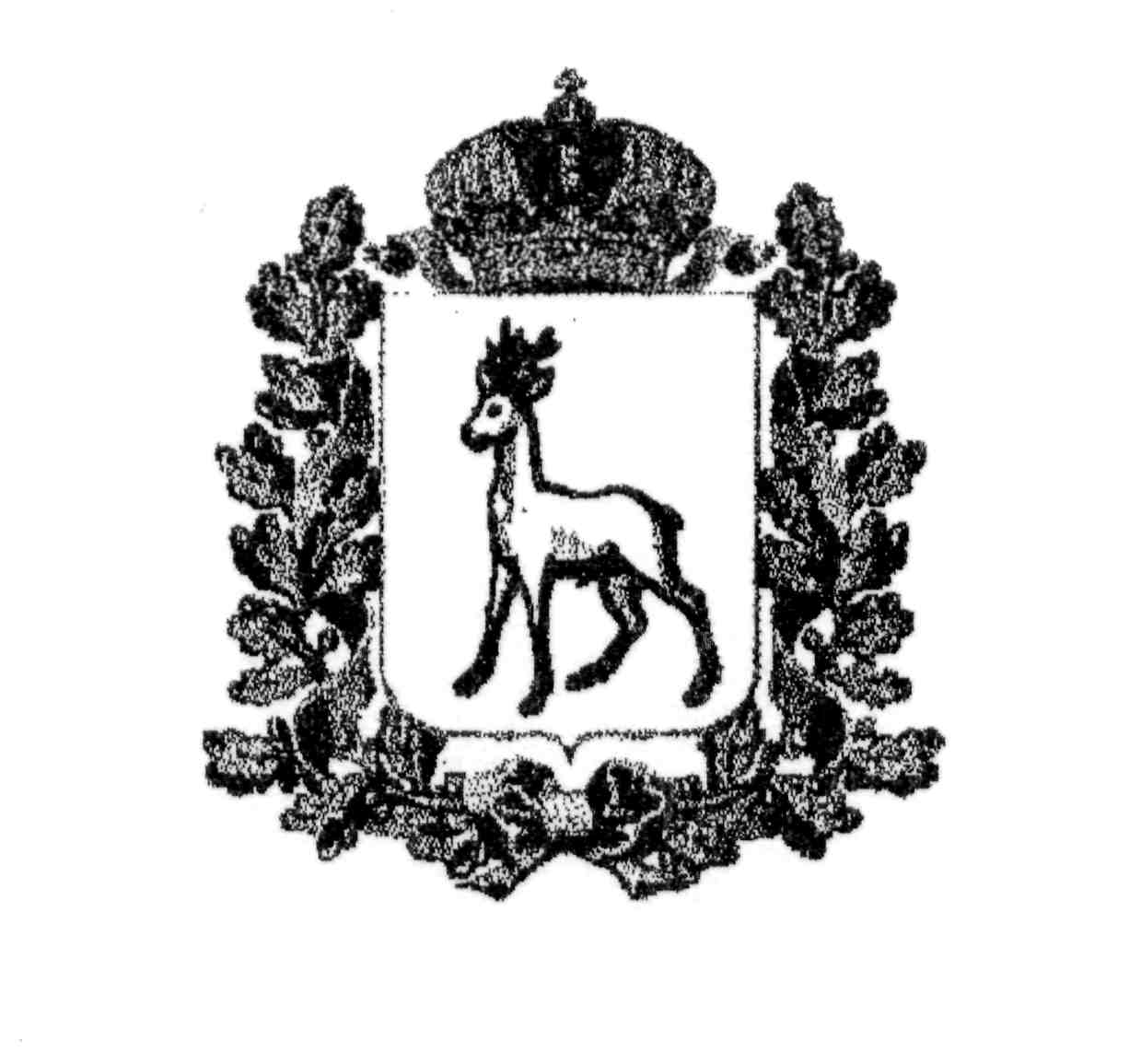 МИНИСТЕРСТВООБРАЗОВАНИЯ И НАУКИСАМАРСКОЙ ОБЛАСТИЮГО-ВОСТОЧНОЕУПРАВЛЕНИЕ446600, г. Нефтегорск, ул. Мира, 5Телефон, факс: (270) 2-11-38E-mail: sud_ost_adm@samara.edu.ruyugovostoc@yandex.ru30.05.2021г. № 528Руководителям ГБОУ и ГБПОУРуководительЮго-Восточного                                 управленияЕ.Ю.Баландина